Anmeldung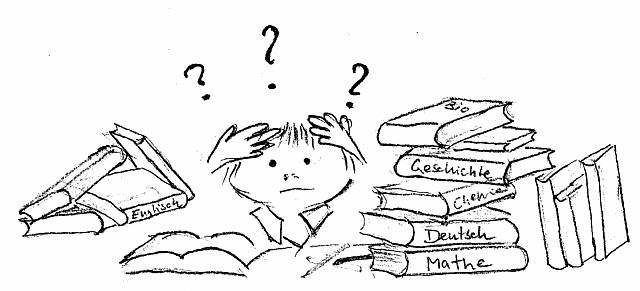 Aufgabenbetreuung – VEREIN „Viele“Der Verein „Viele“ bietet für Kinder mit nichtdeutscher Muttersprache die Möglichkeit ab 03. Oktober 2023 einer kostenlosen Aufgabenbetreuung.Ort: VS – Klasse 3C/I (EG)Dienstag12:45 – 13:35                                                                                      13:35 – 14:25                                       Die schriftliche Anmeldung ist verbindlich!Die Plätze sind begrenzt!Wer angemeldet ist, muss auch zur Aufgabenbetreuung kommen!Verbindliche AnmeldungMein Kind _______________________________________________________,Klasse______/______                                                                    (Vorname Familienname in Blockschrift)besucht die Aufgabenbetreuung amDienstag12:45 – 13:35                           13:35 – 14:25                           Unterschrift:_____________________________________________